Elections Board MinutesAssociated Students 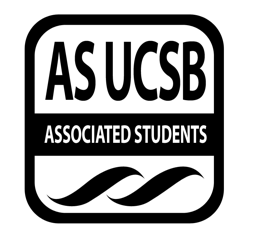 5/21/18, 4:00 PMNati Conference RoomCALL TO ORDER A. MEETING BUSINESSRoll Call B. DISCUSSION ITEMS B.1. Town HallDavis: The town hall is going to be tomorrow (5/22) from 4-6pm in the MCC Theater. Alright, so Jennifer and I are going to be there to set up at 4:30. JPR: I feel like we should include regulations about signature gathering for fee initiatives.Emma: I feel like we should also focus on the response time as well.Cindy: I feel like we should start off with a positive thing such as the board selections. And talk about safety issues.Andrew: Maybe talk about visibility of dates and the elections calendar?Jennifer: Also, maybe educate both parties and independents about the elections code, and most of the complaints were about ethics. Davis: I was thinking a complaint as well informational as well next year. All the parties and candidates were scared off of fundraising. Should we bring that up? Also, I think we should come up with an answer?Cindy: We should make a distinction that signature gathering is not a campaigning, perhaps?Davis: Response time; our initial responses have been on time at least. There’s a24 hour rollover when we get and we respond. Jennifer: Wouldn’t this fall back with complaints? Davis: Also, we should discuss board night and talk about the distinction between soft campaigning and active campaigning. Talk about board selection night and board placement night. In code, we need to make a bigger distinction between board placement and selection night. Right now, the calendar is at the front page of the website. Andrew: I could definitely work on the Facebook page more.Davis: Fundraisers; when did I mention to y’all?Andrew: You talked about how parties were concerned about the legality of it. Davis: There’s a lot of rules to fundraisers; should we put that into the open forum portion?JPR: yeah, we should. I have a question about the process for the town hall? Davis: We’ll give them 2 minutes to talk about a topic that we bring up and 3 minutes if they initiate a topic. B.2. ElectionsDavis: Code does say we hold a special election. The rules of the special elections are stated in Article XVIII Section 2.A.3.a of Elections Code. It doesn’t seem feasible to hold it now, because it would take Sean a week to prepare, and it would most likely roll into dead week. So, the special elections would have to take place during fall quarter. And as mentioned before, e-code says has all the rules for the special elections.John Paul: I agree. Holding a special election now doesn’t seem possible. Motion to hold a special election for the External Vice President of Statewide Affairs (EVPSA) office in Fall 2018 once the current election results are approved and appeals are resolved.First/Second: Pantoja/YanVote:4-0-2Motion passes.Meeting Adjourned at 4:46pm by Davis Quan.NameNote: absent (excused/not excused)arrived late (time)departed early (time)proxy (full name)NameNote:absent (excused/not excused)arrived late (time)departed early (time)proxy (full name)Davis QuanPresentAli SuebertAbsentJohn Paul RenteriaPresentStoddy CareyAbsentSiddhant GannuAbsentKia SadeghiAbsentAndrew YanPresentHieu LeAbsentEmma XingPresentCindy LopezPresentHattie GraceAbsentRuth Garcia GuevaraAbsentJennifer PantojaPresentDiana Collins PuenteAbsent